IL CARTAMODELLO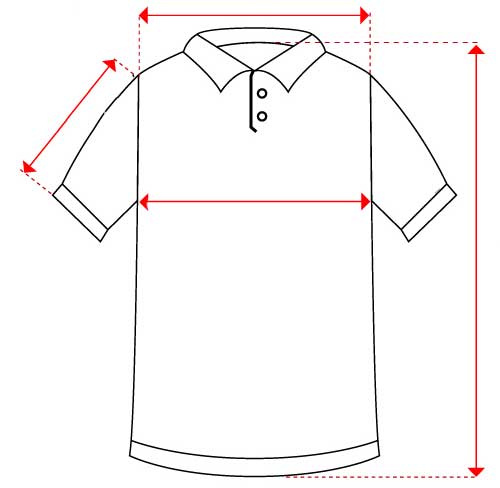 NIENTEPOCOABBASTANZATANTOImpegno a scuolaA5cm10cm15cm20cmAiuto a casa e alla famigliaB15cm20cm30cm50cmTempo dedicato agli amiciC30cm40cm55cm75cm